BARANYA MEGYEI DIÁKSPORT TANÁCS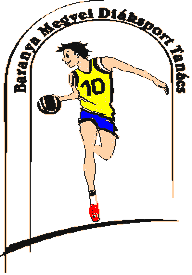 7623 Pécs, Koller u. 7. II/23.Telefon:20/255-0111; E-mail: kaufmann.eszter.sport@gmail.com; Web: www.bmdiaksport.hu _____________________________________________________________________________KÉZILABDA DIÁKOLIMPIA 2017/18III. korcsoport FIÚMEGYEI DÖNTŐ  2018. március 12. (hétfő), MecseknádasdIA megyei döntő csoportbeosztása:Eredmények:A megyei döntő végeredménye:Kökönyösi Gimnázium Gagarin Általános Iskolája, KomlóHosszúhetényi Általános Iskola és Alapfokú Művészeti IskolaPécsi Árpád Fejedelem Gimnázium és Általános IskolaBaptista Szeretetszolgálat EJSZ Széchenyi István Gimnáziuma, Szakgimnáziuma, Általános Iskolája és Sportiskolája, PécsDél-Zselic Tinódi Lantos Sebestyén Általános Iskola, SzigetvárNéri Szent Fülöp Katolikus Általános Iskola és Óvoda, PécsPécs, 2018. március 12...				Jedlicska Zsolt sk.		          	   				  szakág-vezető		          						  06 20 933 2260„A” csoport„B” csoportKomló, GagarinPécs, Árpád FejedelemSzigetvárPécs, Néri Szent FülöpPécs, Széchenyi.Hosszúhetény„A” csoportKomló, GagarinPécs, Széchenyi15-12„B” csoportPécs, Árpád FejedelemHosszúhetény11-19„A” csoportPécs, SzéchenyiSzigetvár, Tinódi12-11„B” csoportHosszúhetényPécs, Néri Szent Fülöp24-2„A” csoportSzigetvár, TinódiKomló, Gagarin10-16„B” csoportPécs, Néri Szent FülöpPécs, Árpád Fejedelem5-233. helyértPécs, SzéchenyiPécs, Árpád Fejedelem16-17DöntőKomló, GagarinHosszúhetény19-13